2023.1.13卒園遠足で年長組さんが木下大サーカスに行ってきました！マジックショー、ホワイトライオン、空中ブランコに大興奮でした。サーカスの人に緊張が伝わり、真剣な顔になったり、笑ったり、表情豊かに楽しんでいました！最後はピエロ🤡さんとハイタッチ✋することができ、嬉しそうな子どもたちでした。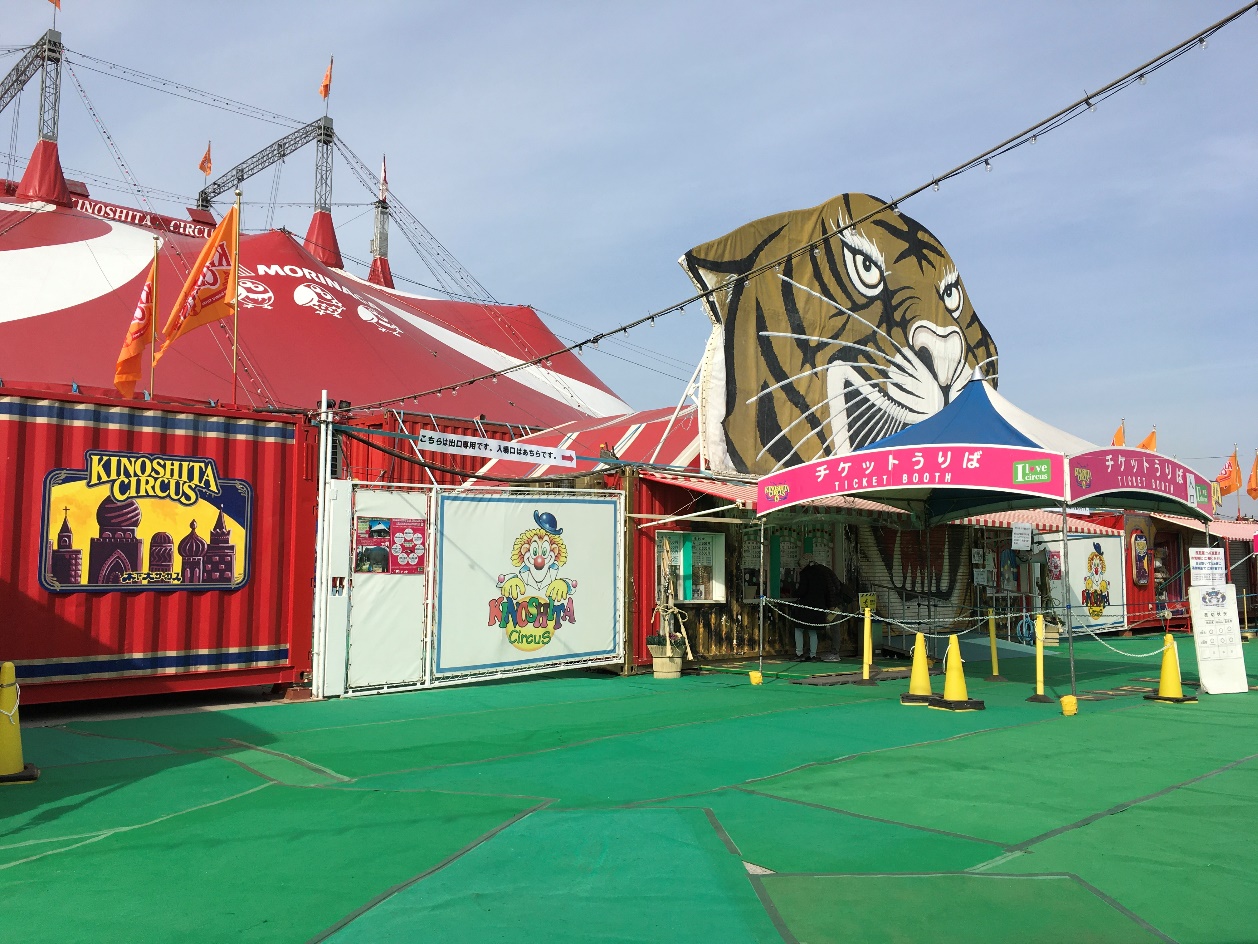 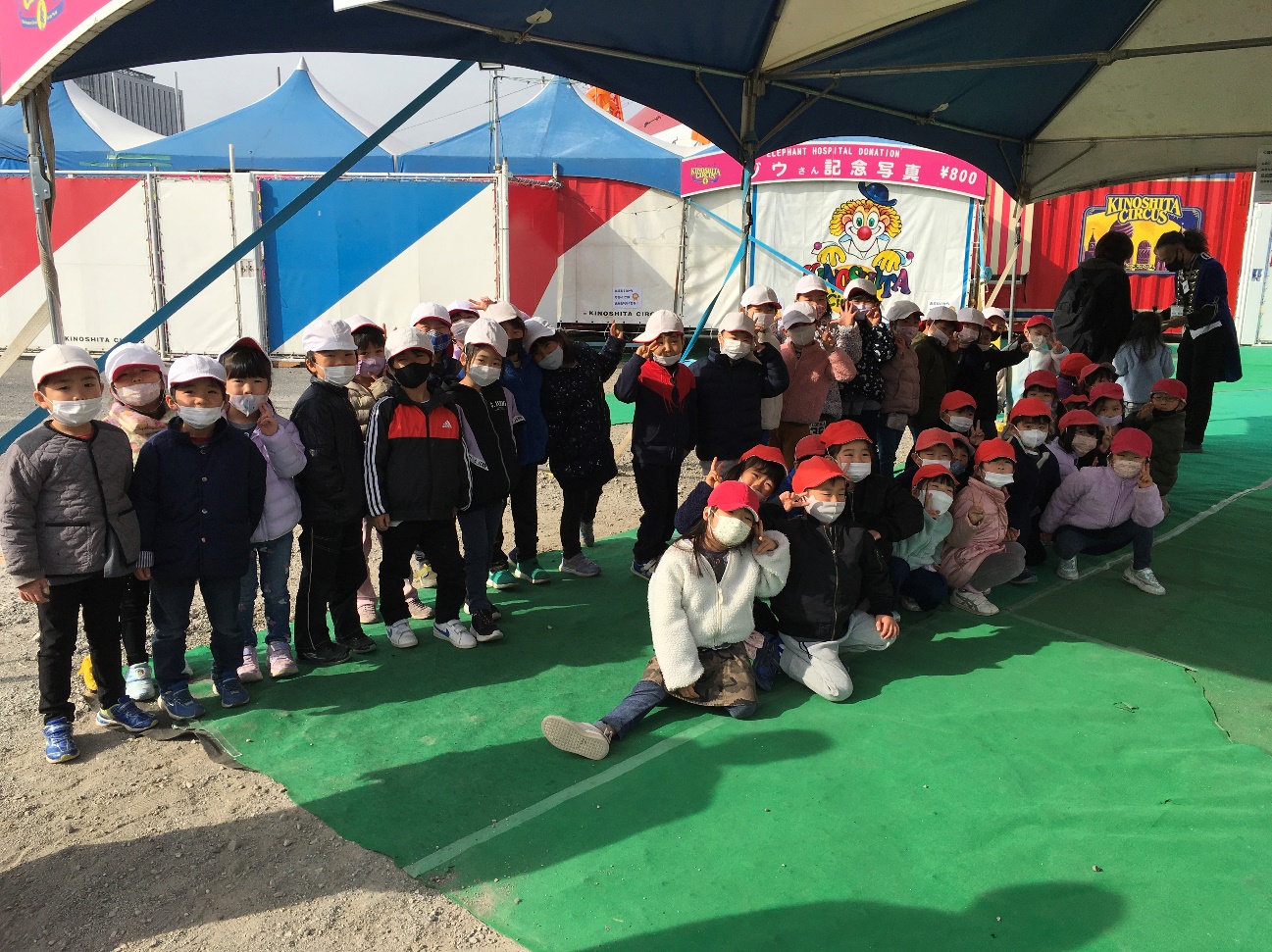 